SAMEDI 30 MARS 2019 : TOUT MARCILLY EN VILLETTE DANSE à la Salle chantaloup, rue des relais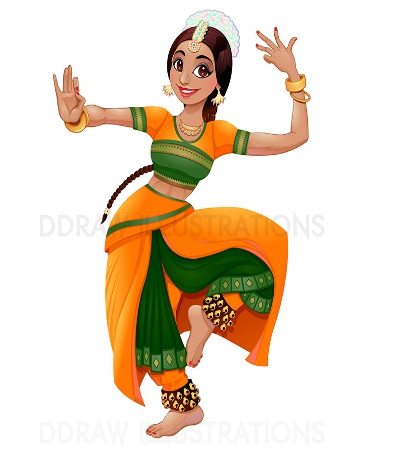 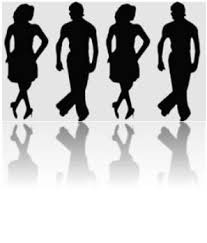 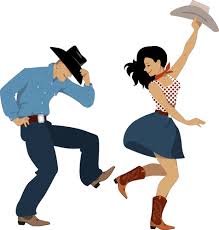  Imprimé par nos soins – Ne pas jeter sur la voie publique - svp